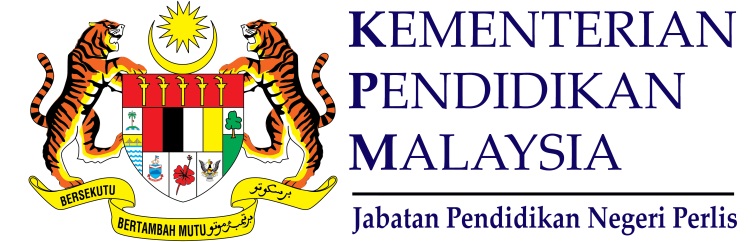 PANDUAN PENSKORANPEPERIKSAAN PERCUBAANPENTAKSIRAN TINGKATAN TIGA (PT3)TAHUN 2017MATA PELAJARAN :SAINSNO. SOALANNO. SOALANRUBRIKRUBRIKMARKAHMARKAH KESELURUHAN1(a)112(b)SalahBenarSalahBenar112JumlahJumlahJumlahJumlahJumlah42(a)112(b)112JumlahJumlahJumlahJumlahJumlah43(a)NO. SOALANNO. SOALANRUBRIKRUBRIKMARKAHMARKAH KESELURUHAN(b)112JumlahJumlahJumlahJumlahJumlah44(a)112(b)(i)TrueBetul12(ii)FalseSalah12JumlahJumlahJumlahJumlahJumlah4NO. SOALANNO. SOALANRUBRIKRUBRIKMARKAHMARKAH KESELURUHAN5(a)112(b)Semicircular canal Salur Separuh Bulat Semicircular canal Salur Separuh Bulat 11(c)P1 :  damage receptor in cochlea        merosakkan reseptor dalam koklea.P2 :  affect hearing process// less/ lost of hearing// become deafmenjejaskan proses pendengaran // kurang /  hilang pendengaran P1 :  damage receptor in cochlea        merosakkan reseptor dalam koklea.P2 :  affect hearing process// less/ lost of hearing// become deafmenjejaskan proses pendengaran // kurang /  hilang pendengaran 112(d)Sound can be reflectedbunyi boleh dipantulkan                                                                                     Sound can be reflectedbunyi boleh dipantulkan                                                                                     11JumlahJumlahJumlahJumlahJumlah66(a)P1 :  Digest food 
Mencernakan makananP2 :  Eliminate feaces from bodyMenyingkirkan tinja dari badan                                                   P1 :  Digest food 
Mencernakan makananP2 :  Eliminate feaces from bodyMenyingkirkan tinja dari badan                                                   112(b)P1 :  Taking more / fibre/  fruits in their daily dietBanyakkan pengambilan pelawas/buah-buahan dalam diet harianP2  : Taking more water in daily dietBanyakkan pengambilan air dalam diet harianP1 :  Taking more / fibre/  fruits in their daily dietBanyakkan pengambilan pelawas/buah-buahan dalam diet harianP2  : Taking more water in daily dietBanyakkan pengambilan air dalam diet harian112(c)22JumlahJumlahJumlahJumlahJumlah67(a)P1-  P1  :  Second  class leverTuas kelas keduaP2  :  Because  the load  is  between the  fulcrum  and the effort  Kerana  beban  berada di tengah  antara Fulkrum   dan   daya .P1-  P1  :  Second  class leverTuas kelas keduaP2  :  Because  the load  is  between the  fulcrum  and the effort  Kerana  beban  berada di tengah  antara Fulkrum   dan   daya .112NO. SOALANNO. SOALANRUBRIKRUBRIKMARKAHMARKAHMARKAH KESELURUHANMARKAH KESELURUHAN(b)P1  :  Method R           Kaedah  RP2  :  It is  because less effort is needed to clamp or  hold the ice cube Hal ini kerana daya yang sedikit diperlukan untuk mengapit atau memegang ketulan ais tersebut.P1  :  Method R           Kaedah  RP2  :  It is  because less effort is needed to clamp or  hold the ice cube Hal ini kerana daya yang sedikit diperlukan untuk mengapit atau memegang ketulan ais tersebut.111122(c)111122JumlahJumlahJumlahJumlahJumlahJumlah668(a)  Respirasi// Pembakaran Respirasi// Pembakaran 1111(b)Mengeruhkan air kapur// menukarkan kertas litmus biru lembab kepada merah//memadamkan kayu uji bernyalaMengeruhkan air kapur// menukarkan kertas litmus biru lembab kepada merah//memadamkan kayu uji bernyala1111(c) Berasid// tidak membantu pembakaran  Berasid// tidak membantu pembakaran 11(d)1.	The porportion of the constituent in the air is not fixed but varies from place to place.			 Nisbah juzuk juzuk dalam udara tidak tetap tetapi berubah mengikut tempat.	2.	The porportion of the constituent in the air is not fixed due to the activity.		   Nisbah juzuk-juzuk dalam udara tidak tetap tetapi berubah mengikut aktiviti3. The components of air can be separated through physical methods.     Komponen udara boleh diasingkan melalui kaedah fizikal1.	The porportion of the constituent in the air is not fixed but varies from place to place.			 Nisbah juzuk juzuk dalam udara tidak tetap tetapi berubah mengikut tempat.	2.	The porportion of the constituent in the air is not fixed due to the activity.		   Nisbah juzuk-juzuk dalam udara tidak tetap tetapi berubah mengikut aktiviti3. The components of air can be separated through physical methods.     Komponen udara boleh diasingkan melalui kaedah fizikal1 1 11(e)(i)The coloured water droplet move  toward the boiling tubeTitisan penunjuk berwarna bergerak mendekati// kearah tabung uji1111(ii)Living things need oxygen for respirationBenda hidup memerlukan oksigen untuk respirasi1111Jumlah Jumlah Jumlah Jumlah Jumlah Jumlah 669(a)(i)Minerals are solid elements or compounds found naturally in the Earth’s  crust //Mineral ialah unsur atau sebatian pepejal yang wujud secara semula jadi di dalam kerak bumi.Minerals are solid elements or compounds found naturally in the Earth’s  crust //Mineral ialah unsur atau sebatian pepejal yang wujud secara semula jadi di dalam kerak bumi.111(ii)Diamond  // IntanDiamond  // Intan111NO. SOALANNO. SOALANRUBRIKRUBRIKRUBRIKMARKAHMARKAHMARKAH KESELURUHAN(b)1.  For building roads     Untuk membina jalan2.  For making cement     Untuk membuat simen[Accept any uses of calcium carbonate][Terima mana-mana kegunaan kasium karbonat]1.  For building roads     Untuk membina jalan2.  For making cement     Untuk membuat simen[Accept any uses of calcium carbonate][Terima mana-mana kegunaan kasium karbonat]1.  For building roads     Untuk membina jalan2.  For making cement     Untuk membuat simen[Accept any uses of calcium carbonate][Terima mana-mana kegunaan kasium karbonat]11112(c)F -  Slaked lime is alkaline       Kapur mati adalah alkaliE -  It is used to neutralize the acidic soil       Kapur mati digunakan untuk meneutralkan tanah berasidF -  Slaked lime is alkaline       Kapur mati adalah alkaliE -  It is used to neutralize the acidic soil       Kapur mati digunakan untuk meneutralkan tanah berasidF -  Slaked lime is alkaline       Kapur mati adalah alkaliE -  It is used to neutralize the acidic soil       Kapur mati digunakan untuk meneutralkan tanah berasid11112(d)S -  Both petrol and diesel are hydrocarbons       Kedua-dua petrol dan diesel merupakan hidrokarbon.D -  Petrol has a clearer colour whereas diesel is brownPetrol mempunyai warna yang jernih manakala diesel berwarna  perang        or       Petrol is dilute whereas diesel is viscous       Petrol adalah cair manakala diesel adalah likatS -  Both petrol and diesel are hydrocarbons       Kedua-dua petrol dan diesel merupakan hidrokarbon.D -  Petrol has a clearer colour whereas diesel is brownPetrol mempunyai warna yang jernih manakala diesel berwarna  perang        or       Petrol is dilute whereas diesel is viscous       Petrol adalah cair manakala diesel adalah likatS -  Both petrol and diesel are hydrocarbons       Kedua-dua petrol dan diesel merupakan hidrokarbon.D -  Petrol has a clearer colour whereas diesel is brownPetrol mempunyai warna yang jernih manakala diesel berwarna  perang        or       Petrol is dilute whereas diesel is viscous       Petrol adalah cair manakala diesel adalah likat11112JumlahJumlahJumlahJumlahJumlahJumlahJumlah810(a)(i)PP111(ii)QQ111(b)1.  At stage childhood between age of 2-11years, growth rate of boys is faster than girls Pada peringkat kanak-kanak antara umur 2- 11 tahun, kadar pertumbuhan kanak-kanak lelaki lebih cepat daripada kanak-kanak perempuan.2. At age 11-14, growth rate of girls is faster than boys because of they have reach pubertyPada peringkat umur 11 -14, kadar pertumbuhan perempuan lebih cepat daripada lelaki kerana telah mencapai akil baligh1.  At stage childhood between age of 2-11years, growth rate of boys is faster than girls Pada peringkat kanak-kanak antara umur 2- 11 tahun, kadar pertumbuhan kanak-kanak lelaki lebih cepat daripada kanak-kanak perempuan.2. At age 11-14, growth rate of girls is faster than boys because of they have reach pubertyPada peringkat umur 11 -14, kadar pertumbuhan perempuan lebih cepat daripada lelaki kerana telah mencapai akil baligh1.  At stage childhood between age of 2-11years, growth rate of boys is faster than girls Pada peringkat kanak-kanak antara umur 2- 11 tahun, kadar pertumbuhan kanak-kanak lelaki lebih cepat daripada kanak-kanak perempuan.2. At age 11-14, growth rate of girls is faster than boys because of they have reach pubertyPada peringkat umur 11 -14, kadar pertumbuhan perempuan lebih cepat daripada lelaki kerana telah mencapai akil baligh111(c)Weight Q/ girl more than weight P/ BoyBerat Q/ perempuan lebih daripada/ mengatasi berat P/lelaki.Weight Q/ girl more than weight P/ BoyBerat Q/ perempuan lebih daripada/ mengatasi berat P/lelaki.Weight Q/ girl more than weight P/ BoyBerat Q/ perempuan lebih daripada/ mengatasi berat P/lelaki.112NO. SOALANNO. SOALANRUBRIKRUBRIKMARKAHMARKAH KESELURUHAN(d)The growth rate of Q/ females is faster than P/ male because at this stage, Q/ females has reached puberty whereas P/ male does not reach puberty yet.Kadar pertumbuhan Q/perempuan lebih cepat daripada P/lelaki kerana pada peringkat ini, Q/perempuan telah mencapai akil baligh manakala P/lelaki belum mencapai akil baligh lagi.The growth rate of Q/ females is faster than P/ male because at this stage, Q/ females has reached puberty whereas P/ male does not reach puberty yet.Kadar pertumbuhan Q/perempuan lebih cepat daripada P/lelaki kerana pada peringkat ini, Q/perempuan telah mencapai akil baligh manakala P/lelaki belum mencapai akil baligh lagi.1+12(e)IncreasesBertambah IncreasesBertambah 11(f)Nutrient/ balanced nutrition// protein// milkNutrien / nutrisi seimbang // protein// susu Nutrient/ balanced nutrition// protein// milkNutrien / nutrisi seimbang // protein// susu 11JumlahJumlahJumlahJumlahJumlah811(a)For respiration/ photosynthesis/ decaying/ combustion/ rustingUntuk respirasi// fotosintesis// pereputan// pembekaran// pengaratanAny two correct answersmana-mana dua jawapan yang betulFor respiration/ photosynthesis/ decaying/ combustion/ rustingUntuk respirasi// fotosintesis// pereputan// pembekaran// pengaratanAny two correct answersmana-mana dua jawapan yang betul22(b)No.Tidak.E  :  the park was polluted by smoke from factory// transport/ motorcycle             Taman tersebut tercemar dengan asap kilang// kenderaan/ motorNo.Tidak.E  :  the park was polluted by smoke from factory// transport/ motorcycle             Taman tersebut tercemar dengan asap kilang// kenderaan/ motor112(c)(i)Increase the number of plantMeningkatkan bilangan tumbuhan1+ 12(ii)Do not allow open burningTidak membenarkan pembakaran terbuka1+ 12(iii)Install electrostatic precipitators (and)/ air filter in factory chimnerMemasang pemendak elektrostatik (dan)/ penapis udara pada cerobong kilang1+ 12(iv)Install an air cleaning system to dissolve acidic gases before they are released in the atmosphere.Memasang system pembersih udara yang melarutkan gas berasid sebelum dilepaskan ke atmosfera1+ 12(v)Install instrument that can change carbon monoxide to carbon dioxide in the exhaust pipes of vihiclesMemasang alat yang boleh menukarkan karbon monoksida kepada karbon dioksida pada paip ekzos kenderaan1+ 12NO. SOALANNO. SOALANRUBRIKRUBRIKMARKAHMARKAH KESELURUHAN(v)Memperketatkan undang-undang untuk memeriksa asap kenderaanTighten the laws for the examination of vihicle’s smoke.[Any two correct anwers][Mana-mana dua jawapan yang betul](d)(i)Decreases pollution of environmentMengurangkan pencemaran alam sekitar .  1+1+1+14(ii)Memupuk sikap berjimat cermat .  1+1+1+14(iii)Menceriakan persekitaran alam sekitar 1+1+1+14(iv)Mengurangkan penggunaan sumber . 1+1+1+14(v)Increases the incomeMenambah pendapatan 1+1+1+14[Any four correct anwers][Mana-mana empat jawapan yang betul]1+1+1+14JumlahJumlahJumlahJumlahJumlah1012(a)(i)Iron/ Zinc/ Magnesium/ CooperBesi/ Zink/ Magnesium/ Kuprum11(ii)ConductionKonduksi 11(iii)P1 :  When metal atoms/ particles receive heat, they will vibrates on their own position Apabila atom-atom/ zarah-zarah logam menerima haba, ia bergetar pada kedudukannya P2 :   then transfer the vibration to the next atom/ particle until to the last atom/ particleKemudian memindahkan getaran tersebut pada atom/ zarah bersebelahannya dan akhirnya  kepada atom/ zarah yang paling hujung.112NO. SOALANNO. SOALANRUBRIKRUBRIKMARKAHMARKAH KESELURUHAN(b)(i)House QRumah QE  :   Dark/ dull surface is a good absorber of heat// dark/ dull surface is a bad reflector of heatPemukaan yang gelap/kusam adalah penyerap haba yang baik//Permukaan gelap/kusam adalah pemantul haba yang lemah  112(ii)House PRumah PE  :    house that painted with a bright colour will reflect heat and reduces warms in the houseRumah yang dicatkan warna yang cerah akan memantulkan haba dan mengurangkan kepanasan di dalam rumah112(iii)F  :    Install  windows// exhaust fan// built ventilation hole on the wallMemasang tingkap// kipas pengudaraan //membina lubang pengudaraan pada dinding rumah.E:      hot air (less dense) will move out through the windows/ exhaust fan/ ventilation holesUdara panas (kurang tumpat) akan bergerak keluar daripada bilik melalui tingkap/ kipas pengudaraan/lubang pengudaraan.112Jumlah Jumlah Jumlah Jumlah Jumlah 1013(a)(i)P1 : Lower centre of gravity / lower point of equilibrium Pusat gravity lebih rendah / titik keseimbangan lebih rendahP2 : Bus C is lowerBas C lebih rendah11(ii)P1 :  Increase the width of the bus/ widen the busTambahkan lebar bas/ lebarkan basP2 : Use  wider tyresGunakan  tayar yang lebih lebarP3 : Fill up the lower deck with passenger / heavier lower deckPenuhkan penumpang di bahagian bawah / bahagian bawah lebih berat11NO. SOALANNO. SOALANRUBRIKRUBRIKMARKAHMARKAH KESELURUHAN(b)(i)Modification / PengubahsuaianP1 : Use wider tyres Menggunakan tayar lebih lebarP2 : Lower the centre of gravity/ point of equilibriumMerendahkan pusat gravity / titik keseimbanganP3 : Aerodynamic designRekabentuk aerodinamikP4 : Heavier bodyRangka yang lebih beratReason/ sebabS1 : Increase stability@balance Menambah keseimbangan@kestabilan  S2 : Reduce the risk of accident /collapsing/ slipping Menurunkan risiko kemalangan / terbabas/ terbalikS3 : Reduce air resistanceMengurangkan rintangan udara1+113(ii)P1 : Bends his body forward Mencondongkan badan ke hadapan11(c)P1:  Bends his body Membongkokkan badanP2 : Widen his legs Melebarkan bukaan kaki / kangkangP3 : Bends his kneeMembengkokkan lutut[ Any two correct answer ][ Mana-mana dua jawapan yang betulP1:  Bends his body Membongkokkan badanP2 : Widen his legs Melebarkan bukaan kaki / kangkangP3 : Bends his kneeMembengkokkan lutut[ Any two correct answer ][ Mana-mana dua jawapan yang betul1+13NO. SOALANNO. SOALANRUBRIKRUBRIKMARKAHMARKAH KESELURUHANE1:  Increase stability/ balenceMenambah kestabilan ./ keseimbanganE2:  Increase base areaMeluaskan tapakE3 : Absorb shock/ impactMenyerap hentakan / impak[ Any one correct answer ][ Mana-mana satu jawapan yang betulE1:  Increase stability/ balenceMenambah kestabilan ./ keseimbanganE2:  Increase base areaMeluaskan tapakE3 : Absorb shock/ impactMenyerap hentakan / impak[ Any one correct answer ][ Mana-mana satu jawapan yang betul1(d)Accept drawing that/ terima lukisan yang (1m)Uses all items provided / Menggunakan semua bahan Has wide base area / Mempunyai tapak yang luasShows erect flag pole / Menunjukkan tiang bendera tegakExplanation/ PenjelasanP1  : What is done / Apa yang dibuatExample : Use sticks as base         Contoh   : Gunakan kayu sebagai tapakTie the ropes to the ground / sidesIkatkan dengan tali ke bahagian bawah/ tepiP2 :  Advantages / KelebihanExample : Increase the base area / StabilityContoh   : Meluaskan tapak/ Meningkatkan kestabilanAccept drawing that/ terima lukisan yang (1m)Uses all items provided / Menggunakan semua bahan Has wide base area / Mempunyai tapak yang luasShows erect flag pole / Menunjukkan tiang bendera tegakExplanation/ PenjelasanP1  : What is done / Apa yang dibuatExample : Use sticks as base         Contoh   : Gunakan kayu sebagai tapakTie the ropes to the ground / sidesIkatkan dengan tali ke bahagian bawah/ tepiP2 :  Advantages / KelebihanExample : Increase the base area / StabilityContoh   : Meluaskan tapak/ Meningkatkan kestabilan1113JumlahJumlahJumlahJumlahJumlah1214(a)(i)Able to state one example of haw impurities change the physical characteristics of water.Sample answerImpurities increase  the boiling point of waterBendasing meningkatkantakat didih air[ Accept any reasonable answer ][ Terima mana-mana jawapan yang betul ]11NO. SOALANNO. SOALANRUBRIKRUBRIKMARKAHMARKAH KESELURUHAN14(a)(ii)Able to draw a graph of temperature against timeSample graph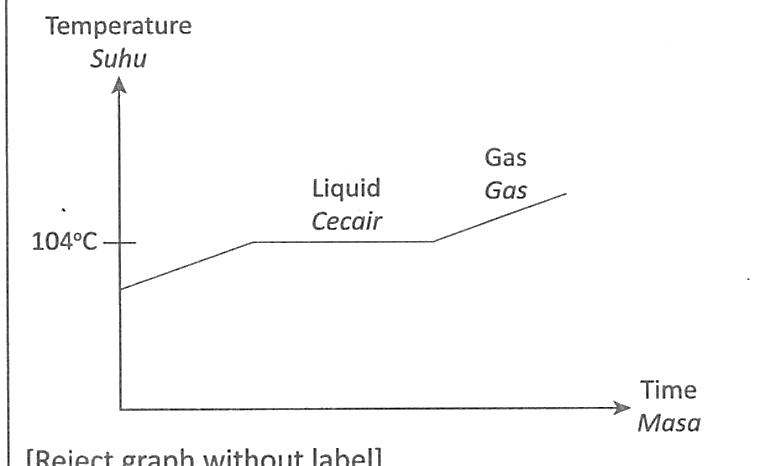 [Reject graph without label]11(b)Able to state which river is the least polluted and explain the answerRubric:River – 1mExplanation – 1m+1mSample answerRiver BE1 – It has the lowest BOD value.         Sungai B mempunyai nilai BOD yang paling rendah.E2 – There is less amount of organic waste in the water to be decomposed by microorganismsKurang sisa organic dalam air untuk diuraikan oleh mikroorganismaAble to state which river is the least polluted and explain the answerRubric:River – 1mExplanation – 1m+1mSample answerRiver BE1 – It has the lowest BOD value.         Sungai B mempunyai nilai BOD yang paling rendah.E2 – There is less amount of organic waste in the water to be decomposed by microorganismsKurang sisa organic dalam air untuk diuraikan oleh mikroorganisma1113(c)Able to justify the need to boil the water and its effectsAnswersIt is important to boil the water after filteringAdalah penting untuk mendidihkan air selepas penurasan.Filteration only removes suspended particles Penurasan hanya menyingkirkan zarah-zarah terampai.Filtered water still contain microorganisms Air yang dituras masih menggandungi mikroorganisma.Boling kills microorganisms in the waterPendidihan membunuh mikroorganisma dalam air.Able to justify the need to boil the water and its effectsAnswersIt is important to boil the water after filteringAdalah penting untuk mendidihkan air selepas penurasan.Filteration only removes suspended particles Penurasan hanya menyingkirkan zarah-zarah terampai.Filtered water still contain microorganisms Air yang dituras masih menggandungi mikroorganisma.Boling kills microorganisms in the waterPendidihan membunuh mikroorganisma dalam air.11114NO. SOALANNO. SOALANRUBRIKMARKAHMARKAH KESELURUHAN14(d)Able to sketch and explain the modification of the irrigation system.Rubric:Sketh – 1mMethod – 1mExplanation – 1mSample sketch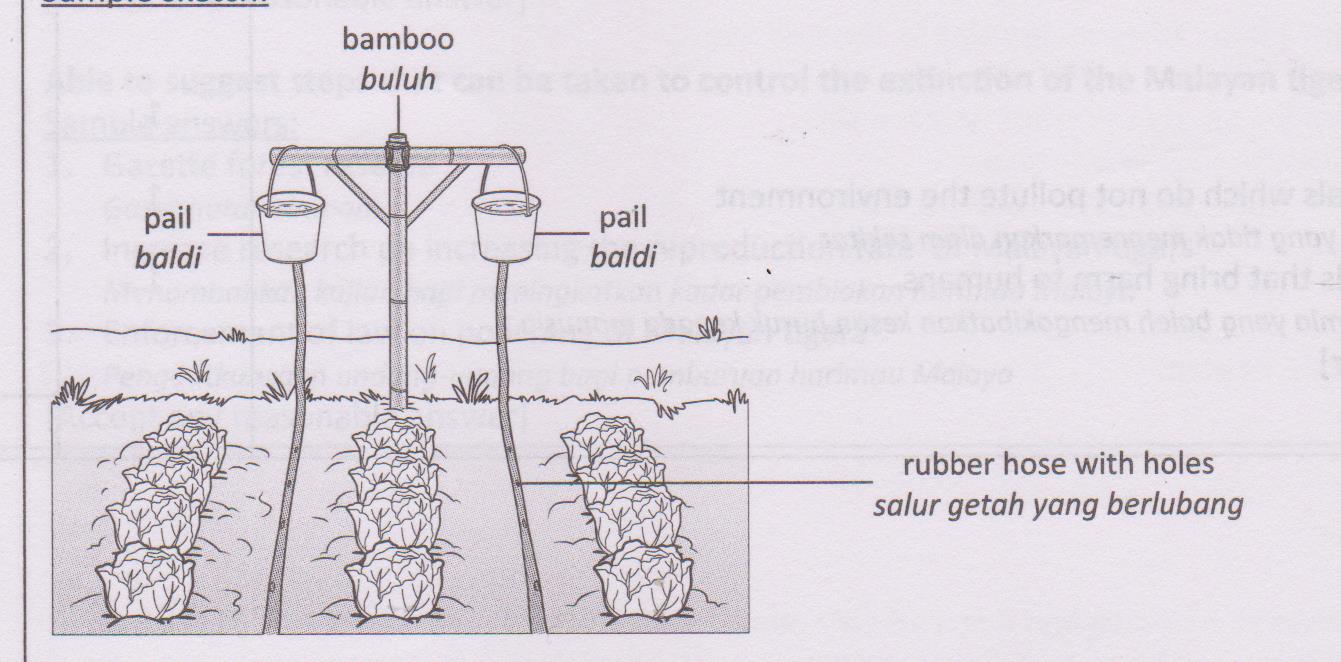 Sample explanations:M – Pails containing water are placed at a higher level and attached to rubber hoses with holes.Baldi yang berisi air diletak pada aras yang tinggi dan dipasang pada salur getah        yang berlubang.E – Higher atmospheric pressure water to flow out creating a lower pressure at the end of the rubber hoses.Tekanan atmosfera yang tinggi menolak air keluar dan menghasilkan tekanan yang rendah pada bahagian hujung salur getah.[Accept any reasonable explanation] [Reject sketch without label]1113JumlahJumlahJumlahJumlah12